             Всероссийский детский театрально-поэтический фестиваль                                              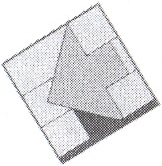 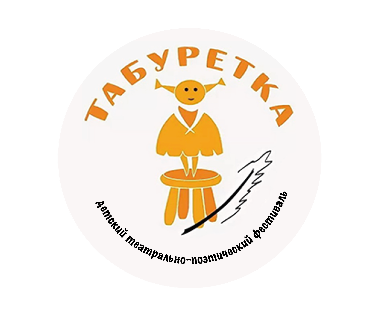                         "Табуретка" Приглашение к участиюПриглашаем Вас принять участие в Всероссийском детском театрально-поэтическом фестивале «Табуретка». К участию приглашаются детские и юношеские театральные коллективы любого направления (музыкальные, драматические, кукольные и т.д.). Возраст участников коллектива – до 18 лет включительно.  Всероссийский театрально-поэтический фестиваль «Табуретка» - это праздник, на котором дети могут запросто показать свои театральные постановки  известным российским режиссерам и актёрам. Финалисты получат возможность сыграть свои спектакли в Санкт-Петербурге для широкой аудитории на главных театральных площадках города. Проживание участников во время проведения финала в Санкт-Петербурге и частично питание обеспечивают организаторы. Все участники театрального финала Фестиваля «Табуретка» награждаются дипломами и призами.  Прием заявок: с 1 марта   по 1 июля Отборочный тур: 1 мая  – 1 августа Финал: осень г. Санкт-Петербург Регламент фестиваля http://taburetkafest.ru/content/652/taburetka-reglamentФорма заявки на участие http://taburetkafest.ru/zayavka-festival Все новости фестиваля, обсуждение спектаклей и голосования вы можете увидеть в  группе фестиваля  https://vk.com/taburetka_fest и на сайте taburetkafest.ruЗАДАЧИ ФЕСТИВАЛЯВозможность для детских коллективов продемонстрировать широкой публике свои театральные представления.Возможность принять участие в престижном всероссийском фестивале.Пропаганда творческого отношения к жизни как важного фактора воспитания и образования человека в современном обществе.Популяризация детского театрального творчества.Создание условий для качественного культурного диалога между детьми и известными представителями творческой интеллигенции России.Привлечение интереса к празднику на федеральном и международном уровне.Возможность увидеть работы коллективов из самых разных городов страны и зарубежья.Возможность обменяться опытом и мнениями уже на стадии подачи заявки.ОРГАНИЗАТОРЫ ФЕСТИВАЛЯАссоциация содействия разработке и реализации культурных, благотворительных и образовательных программ «Проект «Культура».Санкт-Петербургский Oбщественный благотворительный фонд друзей музея Анны Ахматовой в Фонтанном Доме.Поддержку проекту оказывают Комитет по Культуре, Комитет по Образованию Санкт-ПетербургаУЧАСТНИКИ ФЕСТИВАЛЯК участию в Фестивале приглашаются детские и юношеские театральные коллективы любого направления (музыкальные, драматические, кукольные и т.д.).Возраст участников коллектива – до 18 лет включительно.Продолжительность спектакля, заявленного на Фестиваль не более 45 минут.Принимается один спектакль от одного коллектива.Не принимаются спектакли, участвовавшие в фестивале (отборочном туре) в предыдущие годы.СОДЕРЖАНИЕ И ПОРЯДОК ПРОВЕДЕНИЯ ФЕСТИВАЛЯФестиваль проходит в три этапа.Первый этап  –  подача заявок на участие в фестивале.Проводится, начиная с 1 марта по 30 июня.Представитель творческого коллектива должен заполнить заявку на сайте фестиваля                                              (https://taburetkafest.ru/zayavka-festival), указав в ней ссылку на видеозапись спектакля, размещённую на сайте www.youtube.com , а также уплатить организационный взнос. Видеозапись должна быть снята общим планом длительностью не более 15 минут.Второй этап - просмотр и оценка присланных видеозаписей.Проводится с 1 июня по 5 августа.До 15 июля определяются полуфиналисты 15-20 коллективов, по сумме оценок жюри. Критерии оценок каждого члена жюри публикуются в группе фестиваля(https://vk.com/taburetka_fest) до окончания приёма заявок. Все участники смогут увидеть оценки по каждому критерию каждого члена жюри. Полуфиналисты получают краткую рецензию от каждого члена жюри.Видеозаписи спектаклей оценивает жюри, состоящее из известных театральных деятелей России. Зрительские оценки также будут учитываться при подведении итогов Фестиваля.Зрительское голосование проводится с 1 марта по 31 июля. По итогам выбирается один финалист, набравший наибольшее количество голосов.Девять финалистов определяет жюри на основе средней оценки.По итогам второго этапа составляется список финалистов конкурса.Третий этап – Финал.Проводится в Санкт-Петербурге.Финальная часть фестиваля не является конкурсом, места не присуждаются, все финалисты являются победителями.Представители экспертного совета смотрят спектакли исключительно для дальнейшего творческого обсуждения.В ходе финала пройдут следующие мероприятия:- просмотры и обсуждение спектаклей;- мастер классы;- культурная программа для участников фестиваля.События фестиваля будут  освещены в СМИ.ПОДВЕДЕНИЕ ИТОГОВ ФЕСТИВАЛЯОценки участников по критериям жюри и рецензии экспертов публикуются в официальной группе фестиваля Детский фестиваль (театр/поэзия) "ТАБУРЕТКА" (vk.com)Все участники фестиваля, заявка которых принята, получают "Диплом участника". "Диплом участника" можно будет получить на сайте фестиваля, после определения финалистов, используя логин и пароль высланных на эл.адрес указанный в заявке при приёме заявки.Все участники финала Фестиваля награждаются дипломами по номинациям, а также почетной статуэткой «Табуретка».Коллективам за воспитание лучшего актёра или актрисы финальной части фестиваля вручается денежная премия, учреждённая Дмитрием Хрусталёвым. КОНТАКТНАЯ ИНФОРМАЦИЯЕвгений Шлионский, куратор проекта +7(965)798-0480  hypno@inbox.ru  , taburetka.festival@mail.ru Финалисты будут приглашены в Санкт-Петербург, чтобы продемонстрировать свои спектакли в театрах города. АССОЦИАЦИЯ «ПРОЕКТ «КУЛЬТУРА»Ассоциация содействия разработке и реализации культурных, благотворительных и образовательных программ «Проект «Культура»Россия, 191123, Санкт-Петербург, ул. Захарьевская, д. 23-47 cultureassociation@yandex.ru